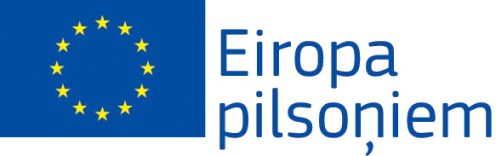 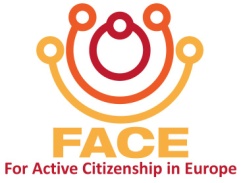 Projekts „ Par aktīviem pilsoņiem Eiropā”Tukuma novada Dome sadarbībā ar partneriem no Latvijas, Lietuvas un Polijas –Tukuma pensionāru biedrība, Tukuma novada Multifunkcionāls jauniešu iniciatīvu centrs, Pluņģes pašvaldība, Pluņģes senioru klubs, Andrihovas pašvaldība, Trešās paaudzes asociācijas universitāte, īsteno Eiropas Komisijas programmas „Eiropa pilsoņiem” atbalstītu projektu „Par aktīviem pilsoņiem Eiropā” („For Active Cirizenship in Europe” - FACE).Pagājušā gada nogalē visi sadarbības partneri satikās Andrihovā, Polijā. Tas bija ļoti saviļņojošs notikums, ar kura palīdzību tika sasniegti projektā izvirzītie mērķi:dot iedzīvotājiem iespēju sadarboties un piedalīties arvien saliedētākas Eiropas izveidē, kas ir demokrātiska un orientēta uz pasauli un kuru vieno un bagātina tās kultūras daudzveidība, tādējādi attīstot pilsonību Eiropas Savienībā;veicināt Eiropas identitātes izjūtu, kuras pamatā ir kopīgas vērtības, vēsture un kultūra;veicināt apziņu par Eiropas Savienību tās pilsoņu vidū;stiprināt toleranci un savstarpēju sapratni starp Eiropas pilsoņiem, veicinot informācijas izplatīšanu par viņu tiesībām un par iespējām, kā viņi tās var izmantot.Projekta publicitātes nodrošināšanai ir izveidots projekta profils sociālajos tīklos Facebook (https://www.facebook.com/projectForActiveCitizenshipinEurope?ref=hl) un draugiem.lv (http://www.draugiem.lv/eface/ ). Pašreiz tiek maketēts un sagatavots DVD ar projekta aktivitāšu apkopojumu, tajā ietverot projektā laikā uzņemto video, foto un projekta aprakstu. Vēl viena no projekta aktivitātēm ir ieplānota ceļojošā foto izstāde ar spilgtākajiem projekta mirkļiem. Izstāde ietvers projekta aprakstu un spilgtākos foto mirkļus, apkopojot tos trijos pārvietojamos stendos.Sagatavots 17.04.2014.Zane SiliņaTND projektu direktoreŠis projekts tika finansēts ar Eiropas Komisijas atbalstu. Šī publikācija atspoguļo vienīgi autora uzskatus, un Komisijai nevar uzlikt atbildību par tajā ietvertās informācijas jebkuru iespējamo izlietojumu.Projektu “Aktīvi pilsoņi Eiropai” finansēja Eiropas Savienība saistībā ar programmu “Eiropa pilsoņiem”Piemērojams 1. rīcībai, 1.1. pasākumam"Sadraudzības pilsētu iedzīvotāju tikšanās”Piemērojams 1. rīcībai, 1.1. pasākumam"Sadraudzības pilsētu iedzīvotāju tikšanās”Dalība: projekts ļāva pulcēt 116 iedzīvotājus, no kuriem 44 bija no Tukuma pilsētas (Latvija), 12 — no Pluņģes (Lietuva) un 60 no Andrihovas (Polija).Vieta/datumi: Tikšanās notika Andrihovā, Polijā  no 2013. gada 3.novembra līdz 2013.gada 7 novembrim.Īss apraksts:2013.gada 3.novembrī sākās brauciens uz Andrihovu. Pirmā pietura bija Paņevežos, kur uzņēmām Pluņģes delegāciju. Autobusā 19 stundu laikā katrs ieguva sev jaunus iespaidus, jaunus draugus un stiprināja savu izturību un pacietību. 2013.gada 4.novembrī pirmā aktivitāte bija konference „Iedzīvotāju sadarbība Eiropai”, kuras laikā uzstājās katras organizācijas pārstāvis un iepazīstināja ar savu darbību un pieredzi sadarbībā ar citām organizācijām un iedzīvotāju iesaistīšanu dažādās aktivitātēs, tādējādi veicinot projektā noteikto Eiropas identitātes izjūtu un stiprinot toleranci un savstarpējo sapratni. Prezentācijas par Eiropas Savienību, tās dibināšanas iemesliem, mērķiem un nozīmīgumu mērķis bija veicināt Eiropas identitātes izjūtu, uzsverot kopējās vērtības, vēsturi un kultūru.Nākamā aktivitāte bija paneļdiskusija. Pašvaldību politiķi no Pluņģes, no Tukuma un no Andrihovas tika uzaicināti stāties priekšā auditorijai un iesaistīties diskusijā par sadarbības iespējām starp iedzīvotājiem, politiķiem pašvaldību, valstu un Eiropas Savienības līmenī.Īpašu atsaucību guva jauniešu rīkotās radošās aktivitātes. Visi dalībnieki tika iedalīti četrās grupās. Katrai grupai tika dots savs uzdevums, kas saistīts ar Eiropas Savienības tagadnes, nākotnes, sadarbības un kopības sajūtas attēlošanu.Pirmās dienas noslēgumā Andrihovas pašvaldība bija sagādājusi ļoti jauku pārsteigumu – internacionālais vakars notika īpašā vietā „Czarny Gron”, kas ir slavens ar savu īpašo, senlaicīgo interjeru un īpašām ēšanas tradīcijām. Taču visiespaidīgākais tikai sekoja – kopēja dziesmu un deju apgūšana.2013.gada 5.novembrī lielākā dienas daļa tika veltīta apkārtnes iepazīšanai. Vakarā notika ilgi gaidītais koncerts, kurā uzstājās Pluņģes dejotājas no ansambļa „Pilnatis”, Tukuma dziedātājas no ansambļa „Sidrabrasa” un Tukuma līnijdejotājas, kā arī mājinieki ar savu īpašo programmu ar muzikantiem, dziedātājiem un dejotājiem. Dalība: projekts ļāva pulcēt 116 iedzīvotājus, no kuriem 44 bija no Tukuma pilsētas (Latvija), 12 — no Pluņģes (Lietuva) un 60 no Andrihovas (Polija).Vieta/datumi: Tikšanās notika Andrihovā, Polijā  no 2013. gada 3.novembra līdz 2013.gada 7 novembrim.Īss apraksts:2013.gada 3.novembrī sākās brauciens uz Andrihovu. Pirmā pietura bija Paņevežos, kur uzņēmām Pluņģes delegāciju. Autobusā 19 stundu laikā katrs ieguva sev jaunus iespaidus, jaunus draugus un stiprināja savu izturību un pacietību. 2013.gada 4.novembrī pirmā aktivitāte bija konference „Iedzīvotāju sadarbība Eiropai”, kuras laikā uzstājās katras organizācijas pārstāvis un iepazīstināja ar savu darbību un pieredzi sadarbībā ar citām organizācijām un iedzīvotāju iesaistīšanu dažādās aktivitātēs, tādējādi veicinot projektā noteikto Eiropas identitātes izjūtu un stiprinot toleranci un savstarpējo sapratni. Prezentācijas par Eiropas Savienību, tās dibināšanas iemesliem, mērķiem un nozīmīgumu mērķis bija veicināt Eiropas identitātes izjūtu, uzsverot kopējās vērtības, vēsturi un kultūru.Nākamā aktivitāte bija paneļdiskusija. Pašvaldību politiķi no Pluņģes, no Tukuma un no Andrihovas tika uzaicināti stāties priekšā auditorijai un iesaistīties diskusijā par sadarbības iespējām starp iedzīvotājiem, politiķiem pašvaldību, valstu un Eiropas Savienības līmenī.Īpašu atsaucību guva jauniešu rīkotās radošās aktivitātes. Visi dalībnieki tika iedalīti četrās grupās. Katrai grupai tika dots savs uzdevums, kas saistīts ar Eiropas Savienības tagadnes, nākotnes, sadarbības un kopības sajūtas attēlošanu.Pirmās dienas noslēgumā Andrihovas pašvaldība bija sagādājusi ļoti jauku pārsteigumu – internacionālais vakars notika īpašā vietā „Czarny Gron”, kas ir slavens ar savu īpašo, senlaicīgo interjeru un īpašām ēšanas tradīcijām. Taču visiespaidīgākais tikai sekoja – kopēja dziesmu un deju apgūšana.2013.gada 5.novembrī lielākā dienas daļa tika veltīta apkārtnes iepazīšanai. Vakarā notika ilgi gaidītais koncerts, kurā uzstājās Pluņģes dejotājas no ansambļa „Pilnatis”, Tukuma dziedātājas no ansambļa „Sidrabrasa” un Tukuma līnijdejotājas, kā arī mājinieki ar savu īpašo programmu ar muzikantiem, dziedātājiem un dejotājiem. Projekts „ Par aktīviem pilsoņiem Eiropā”Tukuma novada Dome sadarbībā ar partneriem no Latvijas, Lietuvas un Polijas –Tukuma pensionāru biedrība, Tukuma novada Multifunkcionāls jauniešu iniciatīvu centrs, Pluņģes pašvaldība, Pluņģes senioru klubs, Andrihovas pašvaldība, Trešās paaudzes asociācijas universitāte, īsteno Eiropas Komisijas programmas „Eiropa pilsoņiem” atbalstītu projektu „Par aktīviem pilsoņiem Eiropā” („For Active Cirizenship in Europe” - FACE).Projekta publicitātes nodrošināšanai ir izveidots projekta profils sociālajos tīklos Facebook (https://www.facebook.com/projectForActiveCitizenshipinEurope?ref=hl) un draugiem.lv (http://www.draugiem.lv/eface/). Sagatavots DVD ar projekta aktivitāšu apkopojumu, tajā ietverot projektā laikā uzņemto video, foto un projekta aprakstu. Līdz 16.jūnijam Tukuma ledus hallē ir apskatāma projekta noslēdzošā aktivitāte - ceļojošā foto izstāde ar spilgtākajiem projekta mirkļiem. Pēc tam tā aizceļos uz Tukuma sadraudzības pilsētu Pluņģi, Lietuvā un jūlija mēnesī uz otru Tukuma sadraudzības pilsētu Andrihovu, Polijā.Sagatavots 27.05.2014.Zane SiliņaTND projektu direktoreŠis projekts tika finansēts ar Eiropas Komisijas atbalstu. Šī publikācija atspoguļo vienīgi autora uzskatus, un Komisijai nevar uzlikt atbildību par tajā ietvertās informācijas jebkuru iespējamo izlietojumu.